Anmeldung Ferienkarussell TV Nidda 10.-12. Oktober 2018 (2. Ferienwoche)Altersgruppe: 1. bis 4. Klasse Treffpunkt: Gymnasiumsporthalle Nidda	        Gymnasiumstr. 63667 NiddaAnmeldung über den TV Nidda bei: Kirsten Schindler Email: ferienkarussell@tvnidda.de, Tel: 0151 643 18 646Ablaufplan: (3 Tages-Camp) 09.30 Uhr Ankunft der Teilnehmer – Begrüßung (Gymnasiumhalle Nidda)9.45 Uhr 1. Training11.30 - 13.00 Uhr Mittagspause 13.00 Uhr 2. Training14.00 Uhr bis 14.30 Uhr Snackpause14.30 Uhr 3. Training16.00 Uhr CampendeLeistungsumfang: - Betreuung durch ausgebildete Trainer und engagierte Helfer- altersgerechtes Kindertraining - Verpflegung(Mittagessen, Snacks, Getränke inkl. Trinkflasche) - Campshirt Teilnehmergebühr: 85 €  Geschwisterkind: 70 €Ich möchte mich verbindlich für das oben genannte Ferienkarusell anmelden:(bitte deutlich schreiben)Vorname: ________________________________ Nachname: _______________________________ Straße: __________________________________ PLZ/Ort:   ________________________________Telefon: _________________________________ Geburtstag:  ______________________________Email: _______________________________________________________________________________T-Shirt Größe (122-128, 140-152, 164-176, S, M, L, XL, XXL):__________________________________Vorname/Name des Erziehungsberechtigten: __________________________________________________Besonderheiten (Medikamente,Allergien,...): __________________________________________________Ich betreibe bereits eine Sportart (Badminton, Leichtathletik, Judo, Basketball, Handball): _____________________________An folgenden Tagen bringe ich Brezeln / einen Kuchen mit:Mi.	Do.	Fr.	Zusatz: Ich/wir erlaube(n) hiermit, dass Fotos meines Kindes zur Nutzung auf den Webseiten des Vereins, für die Pressearbeit und für Festzeitschriften für nicht-kommerzielle Zwecke und honorarfrei genutzt werden dürfen. Das Persönlichkeitsrecht des Kindes wird dadurch nicht verletzt. (Falls Sie hiermit nicht einverstanden sind, bitte ganzen Passus streichen.)Ort, Datum                                                                                                 Unterschrift Erziehungsberechtigter Die Teilnehmerzahl ist begrenzt. Die Teilnehmer werden nach Eingang der Anmeldung bzw. Bezahlung der Teilnehmergebühr berücksichtigt. Nach erfolgreicher Anmeldung erhalten Sie in Kürze eine Anmeldebestätigung. Anmeldeschluss: 5. Oktober 2018 Bitte überweisen Sie die Teilnehmergebühr auf das unten angegebene Konto und geben Sie im Verwendungszweck folgendes an: "Ferienkarusell TV Nidda + Name des Teilnehmers"Bankverbindung: TV Nidda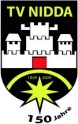 IBAN: DE76ZZZ00000673333